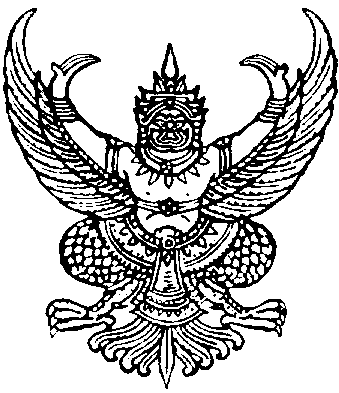 ประกาศเทศบาลตำบลเกาะเพชรเรื่อง เจตจำนงสุจริตและการเสริมสร้างวัฒนธรรมองค์กร “เทศบาลตำบลเกาะเพชร สุจริต โปร่งใส ใส่ใจความเพียงพอ”..............................................................................	    ตามเจตนารมณ์ของรัฐธรรมนูญแห่งราชอาณาจักรไทย พุทธศักราช 2560 พระราชบัญญัติข้อมูลข่าวสารของทางราชการ พ.ศ.2540 พระราชกฤษฎีกาว่าด้วยหลักเกณฑ์และวิธีการบริหารกิจการบ้านเมืองที่ดี พ.ศ.2546 ยุทธศาสตร์ชาติว่าด้วยการป้องกันและปราบปรามการทุจริตระยะที่ 3 (พ.ศ.2560-พ.ศ.2564)และนโยบายรัฐบาล ข้อที่ 12 การป้องกันและปราบปรามการทุจริตและประพฤติมิชอบและกระบวนการยุติธรรม กำหนดให้ปลูกฝังค่านิยม คุณธรรม จริยธรรมและจิตสำนึกในการรักษาศักดิ์ศรีความเป็นข้าราชการและความซื่อสัตย์สุจริต ควบคู่กับการบริหารจัดการภาครัฐที่มีประสิทธิภาพ เพื่อป้องกันและปราบปรามการทุจริตและประพฤติมิชอบของเจ้าหน้าที่ของรัฐทุกระดับ และตอบสนองความต้องการ พร้อมทั้งอำนวยความสะดวกแก่ประชาชน เพื่อสร้างความเชื่อมั่นในระบบราชการ ประกอบกับวิสัยทัศน์ของจังหวัดนครศรีธรรมราชที่ได้กำหนดไว้ว่า “นครแห่งอารยธรรม น่าอยู่น่าเที่ยว การเกษตรและอุตสาหกรรมยั่งยืน”นั้น	ในฐานะนายกเทศมนตรีตำบลเกาะเพชร จึงได้กำหนดเจตจำนงสุจริตและการเสริมสร้างวัฒนธรรมองค์กร “เทศบาลตำบลเกาะเพชร สุจริต โปร่งใส ใส่ใจความเพียงพอ” ให้บุคลากรในองค์กรถือปฏิบัติเพื่อขับเคลื่อน ให้บรรลุพันธกิจสำคัญของจังหวัดนครศรีธรรมราช ดังนี้๑. ยึดถือและปฏิบัติตนตามมาตรฐานทางจริยธรรม ตามมาตรา 5 แห่งพระราชบัญญัติมาตรฐานทางจริยธรรม พ.ศ.2562 อย่างเคร่งครัด ๒. ปฏิบัติหน้าที่ราชการด้วยความซื่อสัตย์สุจริต โปร่งใส พร้อมรับการตรวจสอบได้ ๓. ต้องไม่เกี่ยวข้องกับการรับหรือให้สินบน หรือผลประโยชน์อื่นใดทุกชนิดและไม่กระทำการใดๆอันขัดต่อผลประโยชน์ส่วนตนกับผลประโยชน์ส่วนรวมในทุกกรณี ๔. มีจิตสำนึกด้านคุณธรรม จริยธรรมและยึดมั่นในคำขวัญประจำเมืองนครศรีธรรมราชที่กำหนดไว้ว่า “เราชาวนครฯ อยู่เมืองพระ มั่นอยู่ในสัจจะ ศีลธรรม กอปรกรรมดี มีมานะพากเพียร ไม่เบียดเบียน ทำอันตรายผู้ใด”            ๕. น้อมนำพระบรมราโชวาทและหลักปรัชญาของเศรษฐกิจพอเพียงและเป็นแบบอย่างที่ดีในการดำเนินชีวิต	  จึงประกาศให้ทราบและถือปฏิบัติ	                         ประกาศ ณ วันที่ 22 มกราคม พ.ศ.2564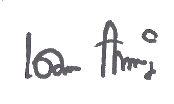      (นายเดชา   แก้วเจริญ)         นายกเทศมนตรีตำบลเกาะเพชร